MEMORANDUM SHPJEGUES PËRPROJEKT RREGULLOREN PËR TRAJNIMIN E GJYQTRAËVE 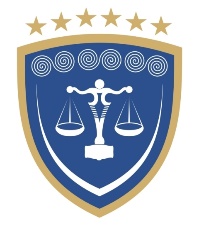 REPUBLIKA E KOSOVËSREPUBLIKA KOSOVA – REPUBLIC OF KOSOVOKËSHILLI GJYQËSOR I KOSOVËSSUDSKI SAVET KOSOVA - KOSOVO JUDICIAL COUNCIL1. Qëllimi i hartimit të aktit normativeKjo rregullore ka për qëllim përcaktimin e parimeve të përgjithshme të ndjekjes së trajnimeve për gjyqtarët. Ajo përfshin përbërjen, detyrat dhe përgjegjësitë e Komisionit për Trajnime, llojet e trajnimeve dhe tryezave profesionale, trajnimin e vazhdueshëm vullnetar, procedurat për përzgjedhjen dhe miratimin e ndjekjes së trajnimit të vazhdueshëm vullnetar, lirimin nga trajnimet e vazhdueshme obligative, pjesëmarrjen e gjyqtarëve në trajnime jashtë Akademisë ose jashtë vendit, si dhe pjesëmarrjen e gjyqtarëve si trajnues në Akademi, nga perspektiva e Këshillit.Kjo rregullore është e zbatueshme për të gjithë gjyqtarët në sistemin gjyqësor, duke përfshirë kryetarët e gjykatave/gjyqtarët mbikëqyrës, Komisionin për Trajnime dhe komisionet tjera relevante të Këshillit, si dhe njësitë përgjegjëse për zbatimin e saj.Sipas projekt-rregullores, përmbushja e përgjegjësive të përcaktuara është një pjesë thelbësore e detyrave zyrtare të gjyqtarëve. Mosrespektimi i rregullave që përcaktojnë kushtet, kriteret dhe procedurat trajtohet në përputhje me procedurat disiplinore të përcaktuara.2. Arsyetimi i aktit normativePërmes kësaj rregullore synohet që të arrihet profesionalizëm dhe avancim i njohurive të  kryetarëve të gjykatave, gjyqtareve mbikëqyrës  dhe gjyqtarëve   me qëllim që puna në sistemin gjyqësorë të jetë profesionale dhe me etikë të lartë.Megjithëse Rregullorja Nr. xx/2023 për Trajnimin e Gjyqtarëve sjell risi  mos përcaktimin e periudhës kohore të trajnimit obligativ vjetor të mbështetur në përvojë të gjyqtare, krahasuar me Rregullore (Nr.06/2019) për Ndryshimin dhe Plotësimin e Rregullores (Nr.06/2017)  aktualisht në fuqi  e cila përcakton  periudhën kohore të cilën gjyqtarët duhet ta kalojnë në trajnime obligative në bazë të përvojës së tyre si gjyqtarë, si dhe  trajnimet që duhet të ndjekin  për çështje të etikës profesionale në kohëzgjatje një (1) ditore, në bazë të periudhës kohore. Përveç kësaj, projekt-rregullorja e re trajton trajnimet obligative në  disa specifika më të detajuara duke përcaktuar arsyet në bazë të të cilave gjyqtari duhet të marrë pjesë në trajnime të vazhdueshme obligative,  si dhe përgatitjen e këtyre trajnimeve në fusha konkrete sipas nevojës duke i ndërlidhur ato drejtpërdrejtë me detyrat dhe përgjegjësitë konkrete të gjyqtarëve.Në aspektin e afateve, projekt-rregullorja përcakton afate më të shkurtra për vendosjen e kërkesës për lirim nga pjesëmarrja në trajnimet obligative të vazhdueshme, duke zëvendësuar afatin aktual prej 30 ditëve, siç është parashikuar nga rregulloret në fuqi.Si risi tjetër me ketë rregullore është definuar që kryesuesi/zëvendës kryesuesi, kryetarët e komisioneve të përhershme dhe anëtarët e Këshillit me orar të plotë në Këshill të  lirohen nga obligimi për të ndjekur trajnime të vazhdueshme obligative për sa kohë e ushtronjnë funksionin e tyre, obligim ky i cili me rregulloret në fuqi nuk është  definuar.3. Kohëzgjatja e konsultimit publik Përmes procesit të konsultimeve me publikun, synohet transparenca dhe ofrohet mundësia e pjesëmarrjes së publikut dhe palëve të interesuara në procesin e hartimit të Projekt Rregullores nr. X/2023 për Trajnimin e Gjyqtarëve.Këshilli fton të gjithë profesionistët e interesuar që të paraqesin komentet apo sugjerimet e tyre, për përmirësimin e draftit të kësaj rregullore. Kohëzgjatja e konsultimit publik është pesëmbëdhjetë (15) ditë kalendarike, përkatësisht deri me 02 dhjetor 2023.4. Informatat në lidhje me personin kontaktues për konsultim publikTë gjithë pjesëmarrësit e publikut dhe palët e interesuara  mund t’i japin komentet dhe sugjerimet e tyre brenda afatit të përcaktuar për konsultim publik për  këtë draft të udhëzimit administrativ, përmes postës elektronike në këtë e-mail adresë: kgjk@rks-gov.net